Слияние с MS Word 2003Чтобы начать процедуру слияния, выполните следующие действия. Открыть шаблон документов из WEB-интерфейса. В меню Сервис выберите команду Письма и рассылки, а затем — команду Слияние. Примечание.    В программе Word 2002 в меню Сервис выберите Письма и рассылки, а затем Мастер слияния.Откроется область задач Слияние с вопросом о типе объединенного документа, который вы создаете. Выбрав тип, щелкните Далее внизу области задач.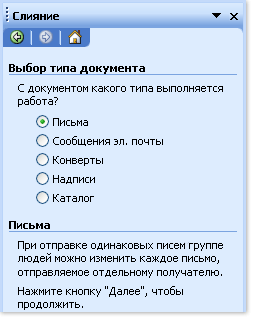  Примечание.    Если на вашем компьютере установлена возможность поддержки факса, вы также увидите Факсы в списке типов документов.Выбираем «Текущий документ».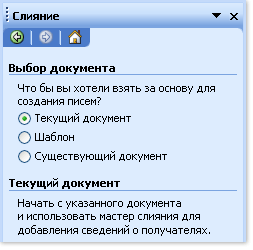 На этом шаге процесса слияния происходит подключение к файлу данных, где хранится уникальная информация, которую вы хотите добавить в документ. Выбираем сохраненный файл  в CSV формате.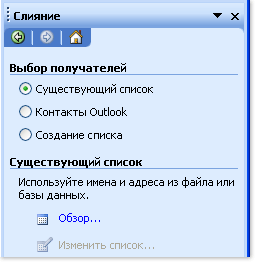 Инициируем операцию «Выделить все»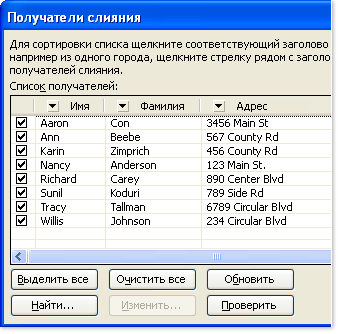 Для предварительного просмотра, выполните один из следующих пунктов:Пролистайте каждый объединенный документ с помощью кнопок «Следующая» и «Предыдущая» в области задач.Если вы удовлетворены результатами слияния, щелкните Следующая внизу области задач.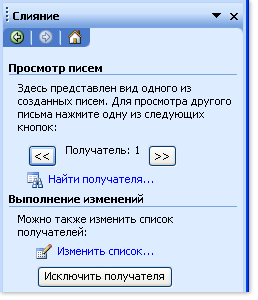 Для печати документов инициируем операцию Печать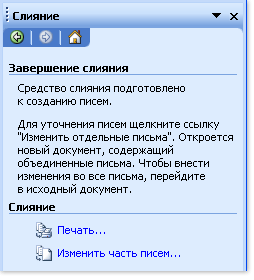 